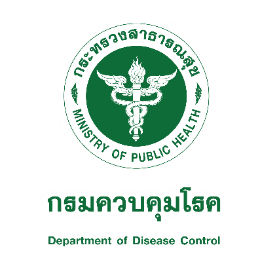 นโยบายคุกกี้ (Cookies Policy)นโยบายคุกกี้เมื่อท่านได้เข้าสู่เว็บไซต์ (https://www.ddc.moph.go.th/dip)  ข้อมูลที่เกี่ยวข้องกับการเข้าสู่เว็บไซต์ ของท่านจะถูกบันทึกไว้ในรูปแบบของคุกกี้ โดยนโยบายคุกกี้นี้จะอธิบายถึงความหมาย การทำงาน วัตถุประสงค์ รวมถึงการลบและการปฏิเสธการเก็บคุกกี้ เพื่อความเป็นส่วนตัวของท่าน โดยการเข้าสู่เว็บไซต์นี้ถือว่าท่านได้อนุญาตให้เราใช้คุกกี้ตามนโยบายคุกกี้ที่มีรายละเอียดดังต่อไปนี้คุกกี้คืออะไรคุกกี้ คือ ไฟล์เล็ก ๆ เพื่อจัดเก็บข้อมูลการเข้าใช้งานเว็บไซต์ เช่น วันเวลา ลิงค์ที่คลิก หน้าที่เข้าชม เงื่อนไขการตั้งค่าต่าง ๆ โดยจะบันทึกลงไปในอุปกรณ์คอมพิวเตอร์ และ/หรือ เครื่องมือสื่อสารที่เข้าใช้งานของท่าน เช่น โน๊ตบุ๊ค แท็บเล็ต หรือ สมาร์ทโฟน ผ่านทางเว็บเบราว์เซอร์ในขณะที่ท่านเข้าสู่เว็บไซต์ โดยคุกกี้จะไม่ก่อให้เกิดอันตรายต่ออุปกรณ์คอมพิวเตอร์ และ/หรือ เครื่องมือสื่อสารของท่าน ในกรณีดังต่อไปนี้ ข้อมูลส่วนบุคคลของท่านอาจถูกจัดเก็บเพื่อใช้เพิ่มประสบการณ์การใช้งานบริการทางออนไลน์ โดยจะจำเอกลักษณ์ของภาษาและปรับแต่งข้อมูลการใช้งานตามความต้องการของท่าน เป็นการยืนยันคุณลักษณะเฉพาะตัว ข้อมูลความปลอดภัยของท่าน รวมถึงบริการที่ท่านสนใจ นอกจากนี้คุกกี้ยังถูกใช้เพื่อวัดปริมาณการเข้าใช้งานบริการทางออนไลน์ การปรับเปลี่ยนเนื้อหาตามการใช้งานของท่านโดยพิจารณาจากพฤติกรรมการเข้าใช้งานครั้งก่อน ๆ และ ณ ปัจจุบัน และอาจมีวัตถุประสงค์เพื่อการโฆษณาประชาสัมพันธ์ ทั้งนี้ท่านสามารถค้นหาข้อมูลเพิ่มเติมเกี่ยวกับคุกกี้ได้ที่ www.allaboutcookies.orgกรมควบคุมโรค ใช้คุกกี้อย่างไร	กรมควบคุมโรค ใช้คุกกี้ เพื่อบันทึกการเข้าเยี่ยมชมและสมัครเข้าใช้งานเว็บไซต์ของท่าน โดยทำให้ กรมควบคุมโรค สามารถจดจำการใช้งานเว็บไซต์ของท่านได้ง่ายขึ้น และข้อมูลเหล่านี้จะถูกนำไปเพื่อปรับปรุงเว็บไซต์ของกรมควบคุมโรคให้ตรงกับความต้องการของท่านมากยิ่งขึ้น เพื่ออำนวยความสะดวกให้เกิดความรวดเร็วในการใช้งานเว็บไซต์ของท่าน และในบางกรณี กรมควบคุมโรค จำเป็นต้องให้บุคคลที่สามช่วยดำเนินการดังกล่าว ซึ่งอาจจะต้องใช้ อินเตอร์เน็ตโปรโตคอลแอดเดรส (IP Address) และคุกกี้เพื่อวิเคราะห์ทางสถิติ ตลอดจนเชื่อมโยงข้อมูล และประมวลผลตามวัตถุประสงค์ทางการตลาด   	คุกกี้ที่กรมควบคุมโรค ใช้ อาจจะแบ่งได้ 2 ประเภทตามการจัดเก็บ ดังนี้ Session Cookies เป็นคุกกี้ที่จะอยู่ชั่วคราวเพื่อจดจำท่านในระหว่างที่ท่านเข้าเยี่ยมชมเว็บไซต์ของ กรมควบคุมโรค เช่น เฝ้าติดตามภาษาที่ท่านได้ตั้งค่าและเลือกใช้ เป็นต้น 
และจะมีการลบออกจากเครื่องคอมพิวเตอร์หรืออุปกรณ์ของท่าน เมื่อท่านออกจากเว็บไซต์หรือได้ทำการปิดเว็บเบราว์เซอร์Persistent Cookie เป็นคุกกี้ที่จะอยู่ตามระยะเวลาที่กำหนดหรือจนกว่าท่านจะลบออก คุกกี้ประเภทนี้จะช่วยให้เว็บไซต์ของ กรมควบคุมโรค จดจำท่านและการตั้งค่าต่าง ๆ ของท่านเมื่อท่านกลับมาใช้บริการเว็บไซต์อีกครั้ง ซึ่งจะช่วยให้ท่านเข้าใช้บริการเว็บไซต์ได้สะดวกรวดเร็วยิ่งขึ้นวัตถุประสงค์ในการใช้งานคุกกี้ที่กรมควบคุมโรคใช้ มีรายละเอียดดังนี้ คุกกี้ที่มีความจำเป็น (Strictly Necessary Cookies)คุกกี้ประเภทนี้มีความจำเป็นต่อการให้บริการเว็บไซต์ของ กรมควบคุมโรค เพื่อให้ท่านสามารถเข้าใช้งานในส่วนต่าง ๆ ของเว็บไซต์ได้ รวมถึงช่วยจดจำข้อมูลที่ท่านเคยให้ไว้ผ่านเว็บไซต์ การปิดการใช้งานคุกกี้ประเภทนี้จะส่งผลให้ท่านไม่สามารถใช้บริการในสาระสำคัญของ กรมควบคุมโรค 
ซึ่งจำเป็นต้องเรียกใช้คุกกี้ได้คุกกี้เพื่อการวิเคราะห์และประเมินผลการใช้งาน (Performance Cookies)คุกกี้ประเภทนี้ช่วยให้ กรมควบคุมโรค ทราบถึงการปฏิสัมพันธ์ของผู้ใช้งานในการใช้บริการเว็บไซต์ของ กรมควบคุมโรค  รวมถึงหน้าเพจหรือพื้นที่ใดของเว็บไซต์ที่ได้รับความนิยม ตลอดจน
การวิเคราะห์ข้อมูลด้านอื่น ๆ กรมควบคุมโรค ยังใช้ข้อมูลนี้เพื่อการปรับปรุงการทำงานของเว็บไซต์ และเพื่อเข้าใจพฤติกรรมของผู้ใช้งานมากขึ้น ถึงแม้ว่า ข้อมูลที่คุกกี้นี้เก็บรวบรวมจะเป็นข้อมูล
ที่ไม่สามารถระบุตัวตนได้ และนำมาใช้วิเคราะห์ทางสถิติเท่านั้น การปิดการใช้งานคุกกี้ประเภทนี้
จะส่งผลให้ กรมควบคุมโรค ไม่สามารถทราบปริมาณผู้เข้าเยี่ยมชมเว็บไซต์ และไม่สามารถประเมินคุณภาพการให้บริการได้คุกกี้เพื่อการใช้งานเว็บไซต์ (Functional Cookies)คุกกี้ประเภทนี้จะช่วยให้เว็บไซต์ของ กรมควบคุมโรค จดจำตัวเลือกต่าง ๆ ที่ท่านได้ตั้งค่าไว้
และช่วยให้เว็บไซต์ส่งมอบคุณสมบัติและเนื้อหาเพิ่มเติมให้ตรงกับการใช้งานของท่านได้ เช่น 
ช่วยจดจำชื่อบัญชีผู้ใช้งานของท่าน หรือจดจำการเปลี่ยนแปลงการตั้งค่าขนาดฟอนต์หรือการตั้งค่าต่าง ๆ ของหน้าเพจซึ่งท่านสามารถปรับแต่งได้ การปิดการใช้งานคุกกี้ประเภทนี้อาจส่งผลให้เว็บไซต์
ม่สามารถทำงานได้อย่างสมบูรณ์คุกกี้เพื่อการโฆษณาไปยังกลุ่มเป้าหมาย (Targeting Cookies)คุกกี้ประเภทนี้เป็นคุกกี้ที่เกิดจากการเชื่อมโยงเว็บไซต์ของบุคคลที่สาม ซึ่งเก็บข้อมูลการเข้าใช้งานและเว็บไซต์ที่ท่านได้เข้าเยี่ยมชม เพื่อนำเสนอสินค้าหรือบริการบนเว็บไซต์อื่นที่ไม่ใช่เว็บไซต์
ของกรมควบคุมโรค ทั้งนี้ หากท่านปิดการใช้งานคุกกี้ประเภทนี้จะไม่ส่งผลต่อการใช้งานเว็บไซต์
ของ กรมควบคุมโรค แต่จะส่งผลให้การนำเสนอสินค้าหรือบริการบนเว็บไซต์อื่น ๆ ไม่สอดคล้องกับความสนใจของท่านท่านจะจัดการคุกกี้ได้อย่างไรบราวเซอร์ส่วนใหญ่จะมีการตั้งค่าให้มีการยอมรับคุกกี้เป็นค่าเริ่มต้น อย่างไรก็ตาม ท่านสามารถปฏิเสธการใช้งานหรือลบคุกกี้ในหน้าการตั้งค่าของบราวเซอร์ที่ท่านใช้งานอยู่ ทั้งนี้ หากท่านทำการปรับเปลี่ยนการตั้งค่าบราวเซอร์ของท่านอาจส่งผลกระทบต่อรูปแบบและการใช้งานบนหน้าเว็บไซต์ของเราได้ หากท่านประสงค์ที่จะทำการปรับเปลี่ยนการตั้งค่า ท่านสามารถตรวจสอบรายละเอียดเพิ่มเติมได้ตามลิงก์ที่ได้ระบุไว้ข้างล่าง- Android (Chrome) https://support.google.com/chrome/answer/95647?co=GENIE.Platform%3DAndroid&hl=en&oco=1- Apple Safarihttps://support.apple.com/en-gb/guide/safari/sfri11471/mac- Blackberryhttps://docs.blackberry.com/content/dam/docs-blackberry-com/release-pdfs/en/device-user-guides/BlackBerry-Classic-Smartphone-10.3.3-User-Guide-en.pdf- Google Chromehttps://support.google.com/chrome/answer/95647?co=GENIE.Platform%3DDesktop&hl=en- Microsoft Edgehttps://support.microsoft.com/en-us/windows/microsoft-edge-browsing-data-and-privacy-bb8174ba-9d73-dcf2-9b4a-c582b4e640dd- Microsoft Internet Explorerhttps://support.microsoft.com/en-us/topic/delete-and-manage-cookies-168dab11-0753-043d-7c16-ede5947fc64d- Mozilla Firefoxhttps://support.mozilla.org/en-US/kb/enhanced-tracking-protection-firefox-desktop?redirectslug=enable-and-disable-cookies-website-preferences&redirectlocale=en-US- Operahttps://help.opera.com/en/latest/web-preferences/- Iphone or Ipad (Chrome)https://support.google.com/chrome/answer/95647?co=GENIE.Platform%3DiOS&hl=en&oco=1- Iphone or Ipad (Safari)https://support.apple.com/en-us/HT201265 	ทั้งนี้ โปรดทราบว่า หากท่านเลือกที่จะปิดการใช้งานคุกกี้บนเบราว์เซอร์หรืออุปกรณ์ของท่าน 
อาจส่งผลกระทบกับการทำงานบางส่วนของเว็บไซต์ของ กรมควบคุมโรค ที่ไม่สามารถทำงานหรือให้บริการได้เป็นปกติ 	กรมควบคุมโรค จะไม่รับผิดชอบและ กรมควบคุมโรค ไม่ได้มีความเกี่ยวข้องกับเว็บไซต์ รวมทั้งเนื้อหาในเว็บไซต์ต่าง ๆ ที่กล่าวมาข้างบน  	สำหรับข้อมูลอื่น ๆ เพิ่มเติมในเรื่องนี้ ท่านสามารถเข้าไปอ่านได้ที่ https://www.aboutcookies.org/
how-to-delete-cookiesการเชื่อมโยงข้อมูลกับเว็บไซต์อื่น เว็บไซต์ของ กรมควบคุมโรค อาจมีการเชื่อมโยงไปยังเว็บไซต์หรือโซเชียลมีเดียของบุคคลภายนอก รวมถึงอาจมีการฝังเนื้อหาหรือวีดีโอที่มาจากโซเชียลมีเดีย เช่น YouTube หรือ Facebook เป็นต้น ซึ่งจะช่วยให้ท่านเข้าถึงเนื้อหาและสร้างการปฏิสัมพันธ์กับบุคคลอื่นบนโซเชียลมีเดียจากเว็บไซต์ของกรมควบคุมโรคได้ 
ซึ่งเว็บไซต์หรือโซเชียลมีเดียของบุคคลภายนอกจะมีการกำหนดและตั้งค่าคุกกี้ขึ้นมาเอง โดยที่กรมควบคุมโรค ไม่สามารถควบคุมหรือรับผิดชอบต่อคุกกี้เหล่านั้นได้ และขอแนะนำให้ท่านควรเข้าไปอ่านและศึกษานโยบายหรือประกาศการใช้คุกกี้ของบุคคลภายนอกเหล่านั้นด้วยการเปลี่ยนแปลงประกาศ  ประกาศนี้อาจมีการปรับปรุงให้เหมาะสมและสอดคล้องกับสถานการณ์และตามการให้บริการจริง โดยกรมควบคุมโรคจะมีการแจ้งประกาศที่มีการปรับปรุงใหม่บนเว็บไซต์นี้ ดังนั้น กรมควบคุมโรค ขอแนะนำให้ท่านตรวจสอบให้แน่ใจว่าท่านได้เข้าใจการเปลี่ยนแปลงตามข้อกำหนดดังกล่าวติดต่อกรมควบคุมโรค  	ในกรณีที่ท่านมีคำถามเกี่ยวกับนโยบายคุกกี้ของเรา ท่านสามารถติดต่อสอบถามได้ที่เจ้าหน้าที่คุ้มครองข้อมูลส่วนบุคคล Email : ddc.moph@ddc.mail.go.thCall Center 1422กรมควบคุมโรคDepartment of Disease Controlประเภทของคุกกี้รายละเอียดตัวอย่างคุกกี้ที่มีความจำเป็น (Strictly Necessary Cookies)คุกกี้ประเภทนี้มีความจำเป็นต่อการให้บริการเว็บไซต์ของ กรมควบคุมโรค เพื่อให้ท่านสามารถเข้าใช้งานในส่วนต่าง ๆ ของเว็บไซต์ได้ รวมถึงช่วยจดจำข้อมูลที่ท่านเคยให้ไว้ผ่านเว็บไซต์ การปิดการใช้งานคุกกี้ประเภทนี้จะส่งผลให้ท่านไม่สามารถใช้บริการในสาระสำคัญของ กรมควบคุมโรค ซึ่งจำเป็นต้องเรียกใช้คุกกี้ได้PHPSESSIDJSESSIONIDคุกกี้เพื่อการวิเคราะห์และประเมินผลการใช้งาน (Performance Cookies)คุกกี้ประเภทนี้ช่วยให้ กรมควบคุมโรค ทราบถึงการปฏิสัมพันธ์ของผู้ใช้งานในการใช้บริการเว็บไซต์ของ กรมควบคุมโรค  รวมถึงหน้าเพจหรือพื้นที่ใดของเว็บไซต์ที่ได้รับความนิยม ตลอดจนการวิเคราะห์ข้อมูลด้านอื่น ๆ กรมควบคุมโรค ยังใช้ข้อมูลนี้เพื่อการปรับปรุงการทำงานของเว็บไซต์ และเพื่อเข้าใจพฤติกรรมของผู้ใช้งานมากขึ้น ถึงแม้ว่า ข้อมูลที่คุกกี้นี้เก็บรวบรวมจะเป็นข้อมูลที่ไม่สามารถระบุตัวตนได้ และนำมาใช้วิเคราะห์ทางสถิติเท่านั้น การปิดการใช้งานคุกกี้ประเภทนี้จะส่งผลให้ กรมควบคุมโรค ไม่สามารถทราบปริมาณผู้เข้าเยี่ยมชมเว็บไซต์ และไม่สามารถประเมินคุณภาพการให้บริการได้__utmc_hjIncludedInPageviewSample_hjTLDTest_gid__utma__utmb__utmt__utmz_hjid_ga_hjAbsoluteSessionInProgress_hjFirstSeenคุกกี้เพื่อการใช้งานเว็บไซต์ (Functional Cookies)คุกกี้ประเภทนี้จะช่วยให้เว็บไซต์ของ กรมควบคุมโรค จดจำตัวเลือกต่าง ๆ ที่ท่านได้ตั้งค่าไว้และช่วยให้เว็บไซต์ส่งมอบคุณสมบัติและเนื้อหาเพิ่มเติมให้ตรงกับการใช้งานของท่านได้ เช่น ช่วยจดจำชื่อบัญชีผู้ใช้งานของท่าน หรือจดจำการเปลี่ยนแปลงการตั้งค่าขนาดฟอนต์หรือการตั้งค่าต่าง ๆ ของหน้าเพจซึ่งท่านสามารถปรับแต่งได้ การปิดการใช้งานคุกกี้ประเภทนี้อาจส่งผลให้เว็บไซต์ไม่สามารถทำงานได้อย่างสมบูรณ์fbsr_340486642645761คุกกี้เพื่อการโฆษณาไปยังกลุ่มเป้าหมาย (Targeting Cookies)คุกกี้ประเภทนี้เป็นคุกกี้ที่เกิดจากการเชื่อมโยงเว็บไซต์ของบุคคลที่สาม ซึ่งเก็บข้อมูลการเข้าใช้งานและเว็บไซต์ที่ท่านได้เข้าเยี่ยมชม เพื่อนำเสนอสินค้าหรือบริการบนเว็บไซต์อื่นที่ไม่ใช่เว็บไซต์ของ กรมควบคุมโรค ทั้งนี้ หากท่านปิดการใช้งานคุกกี้ประเภทนี้จะไม่ส่งผลต่อการใช้งานเว็บไซต์ของ กรมควบคุมโรค แต่จะส่งผลให้การนำเสนอสินค้าหรือบริการบนเว็บไซต์อื่น ๆ ไม่สอดคล้องกับความสนใจของท่านgat_gtag_xxxxxxxxxxxxxxxxxxxxxxxxxxx_utmv#########TESTCOOKIESENABLEDYSCNIDtest_cookieGPSVISITOR_INFO1_LIVE